NÁRODNÁ RADA SLOVENSKEJ REPUBLIKYVIII. volebné obdobieČíslo: 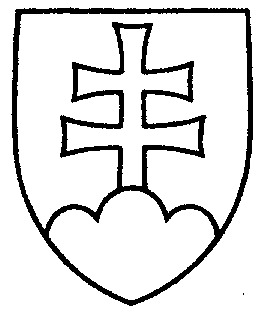 NávrhUZNESENIENÁRODNEJ RADY SLOVENSKEJ REPUBLIKYz                  2022k Výročnej správe o členstve Slovenskej republiky v Európskej únii za rok 2021 (tlač 940)	Národná rada Slovenskej republiky	b e r i e   n a   v e d o m i eVýročnú správu o členstve Slovenskej republiky v Európskej únii za rok 2021   predsedaNárodnej rady Slovenskej republikyOverovatelia: